Publicado en Bretten, Alemania el 26/01/2023 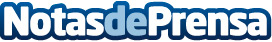 SEEBURGER y Celent sobre ISO 20022Una encuesta a bancos y empresas revela que las industrias no están tan preparadas como creenDatos de contacto:SEEBURGER AG+49 7252 96-0Nota de prensa publicada en: https://www.notasdeprensa.es/seeburger-y-celent-sobre-iso-20022 Categorias: Internacional Finanzas Emprendedores Recursos humanos http://www.notasdeprensa.es